REQUERIMENTO DE INSCRIÇÃO DE CHAPA PARA ELEIÇÃO DE COORDENADOR E SUB-COORDENADOR DO CENEX E NAPq DO COLTECEu,                                                                                                 , candidato a coordenador, SIAPE nº                           , matrícula nº                              , em exercício no COLTEC - UFMG e eu,                                                                               , candidato a subcoordenador, SIAPE nº                        , matrícula nº                   , em exercício no COLTEC/UFMG, vimos por meio deste, solicitar o registro de nossa chapa para a eleição de coordenador e subcoordenador do    (CENEX/NAPq)           do COLTEC. Declaramos estar cientes das regras do edital que rege a referida eleição e acatá-las. Assinatura dos candidatos:__________________________________________________________________________________Belo Horizonte,        de                     de  202     -          h        min.Assinatura do(a) responsável pela inscriçãoParecer da Comissão Eleitoral:            Deferido (    )          Indeferido (    )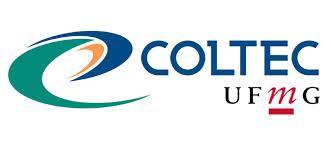 